附件“永锋”牌热轧带肋钢筋新旧产品标牌“永锋”牌热轧带肋钢筋新产品标牌 “永锋”牌热轧带肋钢筋现产品标牌新产品标牌正面：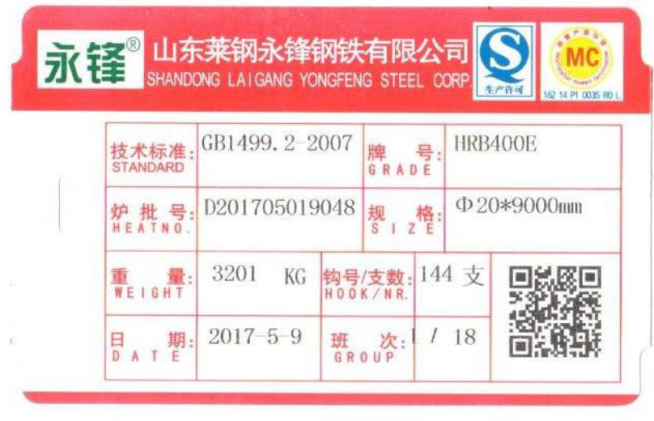 新产品标牌背面：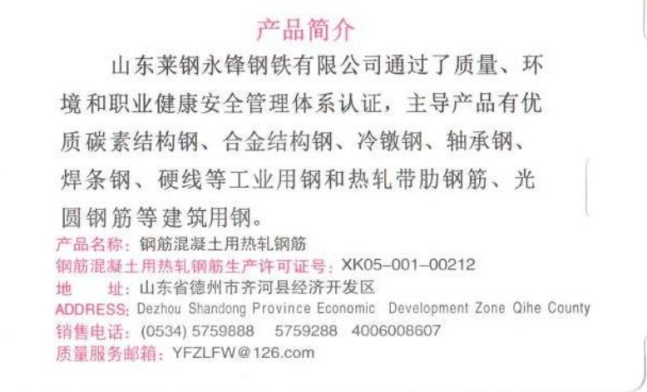 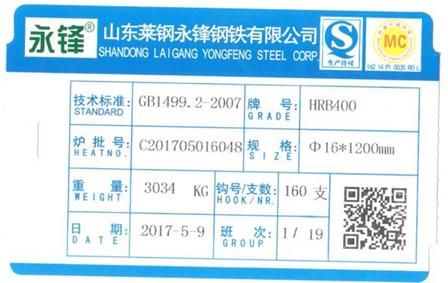 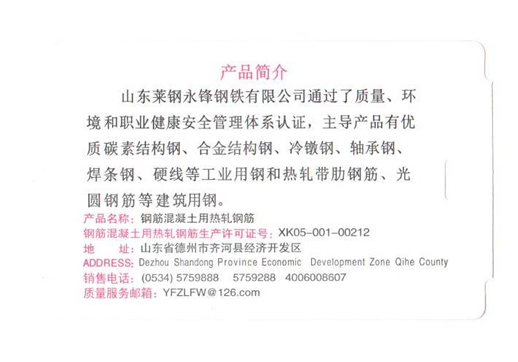 现产品标牌正面：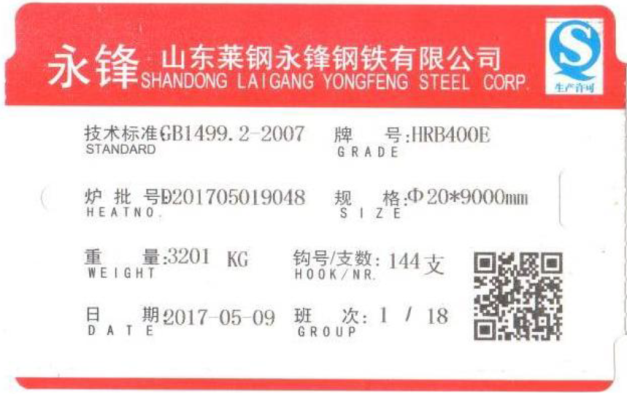 现产品标牌背面：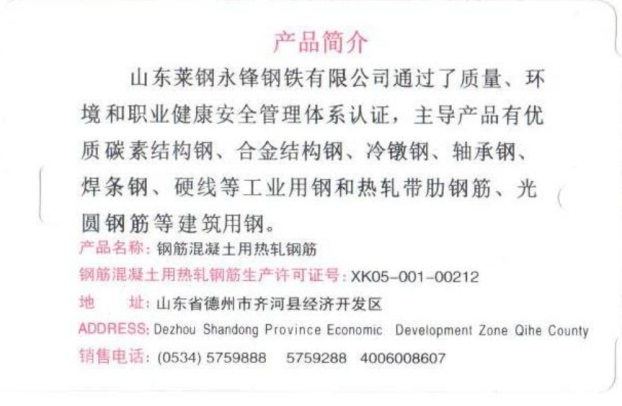 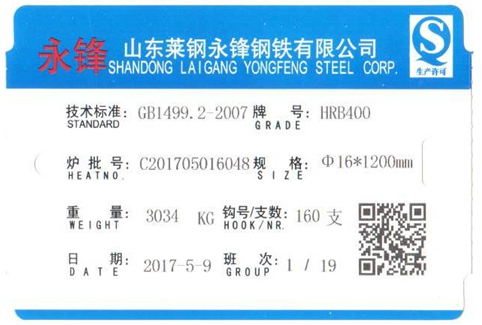 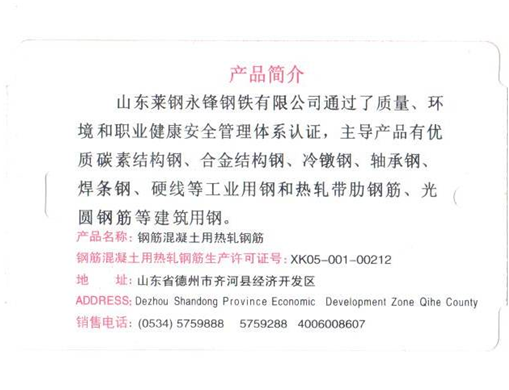 